Załącznik 7 do SIWZ Wzór specyfikacji technicznej oferowanego przedmiotu zamówienia*w przypadku spełnienia wymagań minimalnych należy wpisać „TAK”, w pozostałych przypadkach należy wskazać parametry techniczne_____________________________________(data, imię i nazwisko oraz podpisupoważnionego przedstawiciela Wykonawcy)*w przypadku spełnienia wymagań minimalnych należy wpisać „TAK”, w pozostałych przypadkach należy wskazać parametry techniczne_____________________________________(data, imię i nazwisko oraz podpisupoważnionego przedstawiciela Wykonawcy)CZĘŚĆ I Dostawa i montaż regałów przesuwnych i paneli na obrazy z napędem ręcznym w pomieszczeniach magazynowych w Muzeum Historii Żydów PolskichCZĘŚĆ I Dostawa i montaż regałów przesuwnych i paneli na obrazy z napędem ręcznym w pomieszczeniach magazynowych w Muzeum Historii Żydów PolskichCZĘŚĆ I Dostawa i montaż regałów przesuwnych i paneli na obrazy z napędem ręcznym w pomieszczeniach magazynowych w Muzeum Historii Żydów Polskichl.p.Wymagania techniczne i konstrukcyjne regałów przesuwnychOpis zaoferowanego wyposażenia*1Konstrukcja szyn i ich posadowienieszyny wykonane ze stali nierdzewnej.wykonawca musi dostosować ilości i długości szyn do regałów rozmieszczonych zgodnie z załączonymi rysunkami.szyny ułożone w systemie zatapianym w posadzkę. Na Wykonawcę nakłada się obowiązek zapoznania się z warstwami istniejącej posadzki (dostępne w dokumentacji projektowej budynku) i montażu szyn w technologii wycinania rowków 
i montażu szyn bezpośrednio do warstwy nośnej, w celu przeniesienia obciążeń pochodzących od załadowanych regałów. Wszelkie ubytki pomontażowe w posadzce należy uzupełnić i doprowadzić do stanu pierwotnego. ze względu na prawidłowe prowadzenie wózków regałów, zewnętrzne szyny muszą być szynami prowadzącymi posiadającymi co najmniej 2 rowki utrzymujące prawidłowy tor jazdy regału, pozostałe szyny środkowe, płaskie.2Konstrukcja regałówze względu na duże obciążenia podstawy jezdne regałów powinny być wykonane ze stalowej blachy o grubości co najmniej 3 mm, kolor ciemnoszary, np. RAL-7016.cokoły / podstawa jezdna o wysokości 150 mm  od powierzchni posadzki w pomieszczeniu magazynu biblioteki / archiwum zakładowego i 70 mm w pomieszczeniu magazynu eksponatów.minimalna szerokość kół stalowych w podstawach jezdnych powinna wynosić 30mm.regały przesuwane równolegle z prowadzeniem za pomocą łańcuchów biegnących wzdłuż szyn.ściana boczna regału powinna być wykonana z blachy stalowej, malowanej proszkowo farbami epoksydowo – poliestrowymi na kolor jasnoszary, np. RAL-9002. Lakierowanie ramy ma się odbyć po wykonaniu wszystkich otworów.szerokość ściany bocznej minimum 30 mm, maksimum 35 mm.Aby zachować podwyższoną wodoszczelność regałów ściany zewnętrzne (w tym panel frontowy z korbą, panel tylny) nie mogą posiadać perforacji.w celu dostosowania wysokości światła półek do przechowywanych materiałów, otwory do zamieszczenia zaczepów półek w ścianie bocznej powinny być rozmieszczone co 20 mm. każda półka musi być koniecznie regulowana niezależnie, zamontowana na oddzielnych czterech zaczepach.półki powinny być wykonane z blachy malowanej proszkowo na kolor jasnoszary, np.RAL 9002.grubość półki powinna wynosić ok. 30 - 35 mm, dłuższa krawędź półki powinna być wygięta co najmniej trzykrotnie a krótsza krawędź półki co najmniej dwukrotnie pod kątem prostym, dla uzyskania pełnego bezpieczeństwa osób obsługujących regały.wymagana wytrzymałość półek : 80 kg/mb. półki.w celu zapewnienia odpowiedniej sztywności regałów muszą być wyposażone w stężenia krzyżakowe. każdy regał od frontu musi być wyposażony w  panel ozdobny osłaniający system sterowania i napędu w kolorze jasnoszarym, np. RAL 9002, wykonany z blachy, wykończenie krawędzi na półokrągło.każdy panel powinien być wyposażony w dwie tabliczki formatu A4 do opisu regałów, montowane i demontowane bez użycia jakichkolwiek narzędzi.do regałów powinny być dostarczone listewki Informacyjne w ilości 1000 sztuk.regały wyposażone w antywyważniki i odboje gumowe.półki w regałach w magazynie eksponatów wyposażone w ruchome listwy blokujące od frontu, zapobiegające zsuwaniu się zbiorów podczas pracy, z wyłączeniem półek na materiały wielkogabarytowewszystkie wewnętrzne powierzchnie regałów pokryte powłoką antybakteryjną i antygrzybiczną.do konstrukcji / pokrycia regałów nie mogą być stosowane substancje z załączonej listy substancji zabronionych (załącznik do SOPZ).regały muszą mieć możliwość późniejszej łatwej rozbudowy w górę i na szerokość rzędu modułów.3System napędu mechanicznegow regałach jezdnych zastosować napęd ręczny korbowy – łańcuchowy z odpowiednio dobraną przekładnią redukcyjną.zastosowanie rozwiązania napędu w powiązaniu z konstrukcją podstaw jezdnych ma gwarantować przemieszczanie regałów o różnym stopniu napełnienia przy użyciu siły nie większej niż 5 kN. przesuw regału odbywa się poprzez trójramienną korbę, umiejscowioną we frontowej części regałukorba ma być wykonana z tworzywa sztucznego, natomiast sam uchwyt korby z gumy, która ma zapobiegać przed poślizgiem dłoni na uchwycie podczas obrotu korby, wykonana zgodnie z poniższym rysunkiem lub rozwiązanie równoważne, o podobnych właściwościach pod względem funkcjonalności i wytrzymałości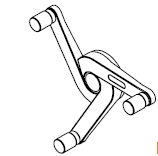 uchwyt powinien się  obracać niezależnie od obrotu całej korby.napęd z korby powinien być przenoszony z koła zębatego przy korbie poprzez łańcuch i odpowiednio dobraną przekładnię redukcyjną na koło zębate w pierwszej podstawie regału i dalej na cały regał poprzez wałki napędowe umieszczone wzdłuż całej długości podstawy jezdnej.l.p.Opis modułów regałów przesuwnychOpis zaoferowanego wyposażenia*4Pomieszczenie magazynu biblioteki / archiwum zakładowegoOznaczenie modułów zgodnie z rysunkami aranżacji pomieszczeń (załącznik do SOPZ).Moduł R1: szerokość 2 x 115 cm, głębokość 40 cm, wysokość 255 cm. 8 półek (zamocowane odpowiednio dla formatów: 1 x 35 cm, 5 x 25 cm i 2 x 20 cm licząc od dołu), łącznie 9 rzędów dokumentów. Drzwi dwuskrzydłowe z przeszkleniem jak w witrynie. Uszczelki silikonowe na całym obwodzie drzwi oraz pokrycie wszystkich szczelin i łączeń silikonem bezkwasowym.Moduł R2: szerokość 1 x 115 cm i 2 x 100 cm, głębokość 40 cm, wysokość 255 cm. 8 półek (zamocowane odpowiednio dla formatów: 1 x 35 cm, 5 x 25 cm i 2 x 20 cm licząc od dołu), łącznie 9 rzędów dokumentów. Drzwi dwuskrzydłowe z przeszkleniem jak w witrynie. Uszczelki silikonowe na całym obwodzie drzwi oraz pokrycie wszystkich szczelin i łączeń silikonem bezkwasowym.5Pomieszczenie magazynu eksponatówOznaczenie modułów zgodnie z rysunkami aranżacji pomieszczeń (załącznik do SOPZ).Moduł R1: szerokość 540 cm, głębokość 100 cm, wysokość 193 cm. 5 perforowanych, pustych w środku wałków metalowych o długości ok. 540 cm, na których będą wieszane dywany. Wałki zamontowane równomiernie na całej wysokości modułu, naprzemiennie po lewej i prawej stronie patrząc od frontu modułu.Moduł R2: szerokość 120 cm, głębokość 100 cm, wysokość 193 cm. Do wysokości 120 cm szuflady, dostępne z lewej strony, patrząc od strony frontu modułu. Szuflady o wysokości 40 cm, 20 cm, pozostałe o wysokości 10 cm, licząc od dołu. Powyżej szuflad miejsce na 3 rzędy materiałów, dostępne z obu stron modułu, 2 półki.Moduł R3: szerokość 100 cm, głębokość 100 cm, wysokość 193 cm. Do wysokości 120 cm szuflady, dostępne z lewej strony, patrząc od strony frontu modułu. Szuflady o wysokości 40 cm, 20 cm, pozostałe o wysokości 10 cm, licząc od dołu. Powyżej szuflad miejsce na 3 rzędy materiałów, dostępne z obu stron modułu, 2 półki.Moduł R4: szerokość 120 cm, głębokość 50 cm, wysokość 193 cm. 5 półek.Moduł R5: szerokość 100 cm, głębokość 50 cm, wysokość 193 cm. 5 półek.Moduł R6: szerokość 180 cm, głębokość 100 cm, wysokość 193 cm. 4 półki dostępne z obu stron modułu.Moduł R6: szerokość 180 cm, głębokość 100 cm, wysokość 193 cm. 4 półki dostępne z obu stron modułu.Moduł R7: szerokość 250 cm, głębokość 100 cm, wysokość 193 cm. 4 półki dostępne z obu stron modułu.Moduł R8: szerokość 150 cm, głębokość 100 cm, wysokość 193 cm. Do wysokości 130 cm miejsce na mundury z poprzeczką na wieszaki. Powyżej 2 półki dostępne z obu stron modułu.Moduł R9: szerokość 200 cm, głębokość 50 cm, wysokość 193 cm. 5 półek.l.p.Wymagania techniczne i konstrukcyjne paneli na obrazyOpis zaoferowanego wyposażenia*6Konstrukcja paneli12 wysuwanych paneli na obrazy o wysokości ok. 193 cm (maks. wys. konstrukcji to 193 cm).Siatki wykonane z drutu stalowego o średnicy 5mm, zgrzewanego w miejscu łączenia, z oczkiem 50/50 mm.Siatki wmontowane w konstrukcyjne ramy biegnące po obwodzie, wykonane z rury kwadratowej 40x40x2mm. Każdy drut siatki przyspawany do ramy.Cała konstrukcja malowana proszkowo farbami epoksydowo-poliestrowymi na kolor RAL-7035.Wszystkie wewnętrzne powierzchnie paneli pokryte powłoką antybakteryjną i antygrzybiczną.System zawiera panel frontowy o szerokości ok. 30 cm z tabliczką opisową.System wyposażony w haczyki wykonane z drutu (wielkość do uzgodnienia z Zamawiającym). Standardowe haczyki w kształcie litery S wykonane z niklowanego drutu o średnicy 5 mm. Ilość haczyków: 2 haczyki na 1 m2 panela.7Układ jezdnyRamy wysuwane wyposażone w wózek dolny z kółkami, jeżdżący po szynach zamontowanych na podłożu.W górnej części ram zamontowany tzw. stabilizator górny utrzymujący stale ramy w pionie.Wymagane warunki gwarancjiZaoferowane warunki gwarancjiWykonawca gwarantuje, że przedmiot umowy, w tym wyposażenie i urządzenia dostarczone w ramach umowy, będą sprawne technicznie, fabrycznie nowe, nieregenerowane, wolne od jakichkolwiek wad fizycznych i prawnych oraz roszczeń osób trzecich; przez wadę fizyczną należy rozumieć również jakąkolwiek niezgodność ze szczegółowym opisem przedmiotu zamówienia. Wykonawca odpowiada za wady prawne i fizyczne dostarczonego przedmiotu umowy, w tym za prawidłowość sposobu jego montażu.Upoważniony przedstawiciel Zamawiającego sprawdzi zgodność dostawy pod względem ilościowym i jakościowym w miejscu dostawy, po wykonaniu montażu wyposażenia; podpisanie protokołu odbioru nie wyłącza odpowiedzialności Wykonawcy za wady ujawnione w trakcie okresu rękojmi i gwarancji.Wymagany termin gwarancji na regały przesuwne i  panele na obrazy: minimum 60 miesięcy od dnia odebrania przedmiotu zamówienia przez Zamawiającego, potwierdzonego bezusterkowym protokołem odbioru.Wymagany termin gwarancji na silikon bezkwasowy: minimum 20 lat od dnia odebrania przedmiotu zamówienia przez Zamawiającego, potwierdzonego bezusterkowym protokołem odbioru.W przypadku niezgodności wykonania umowy pod względem ilości lub jakości, w tym prawidłowości wykonanego montażu, Wykonawca zobowiązany jest niezwłocznie, jednak nie później niż w terminie 7 dni roboczych, dostarczyć na własny koszt, wyposażenie wolne od wad oraz zamontować je zgodnie ze szczegółowym opisem przedmiotu zamówienia.W przypadku ujawnienia wad w ramach rękojmi lub gwarancji po dokonaniu odbioru przedmiotu umowy Wykonawca zobowiązany jest zapewnić:usunięcie wad przedmiotu umowy, w tym nieprawidłowości związanych z montażem wyposażenia, albo wymianę wadliwego wyposażenia na wolne od wad, na własny koszt, w terminie:standardowy czas naprawy lub wymiany wyposażenia na wolne od wad, w tym usunięcia wad i nieprawidłowości montażu, wynosi maksymalnie 3 dni robocze od dnia zgłoszenia wady przez Zamawiającego,w przypadku konieczności wymiany elementów trudno dostępnych - naprawa może trwać maksymalnie 14 dni roboczych licząc od dnia zgłoszenia wady przez Zamawiającego, pod warunkiem uprzedniego zawiadomienia Zamawiającego o potrzebie wymiany elementów trudno dostępnych;naprawy będą dokonywane w miejscu użytkowania wyposażenia; w przypadku niemożności dokonania naprawy w miejscu użytkowania koszty demontażu, transportu i ponownego montażu ponosi Wykonawca.okres gwarancji ulega wydłużeniu o czas trwania naprawy,Wykonawca zobowiązany będzie do dostarczenia nowych elementów wyposażenia w terminie maksymalnie 21 dni roboczych od dnia zgłoszenia przez Zamawiającego takiego żądania w formie pisemnej w przypadku wystąpienia kolejnej wady tego samego wyposażenia lub jego elementu, po wcześniejszym wykonaniu 3 napraw tego samego wyposażenia lub jego elementu;w przypadku wymiany wyposażenia na nowe Zamawiający wymaga, aby posiadało parametry określone w załączniku nr 1 do niniejszej umowy,w przypadku wymiany wyposażenia na nowe, bieg okresu gwarancji rozpoczyna się na nowo, od dnia jego wymiany przez Wykonawcę, potwierdzonej protokolarnie.Zamawiający może zgłaszać wady w dni robocze w godzinach 9-17. Zgłoszenia awarii dokonywane będą telefonicznie i pocztą elektroniczną. Wykonawca zobowiązany jest podjąć reakcję w związku ze zgłoszoną wadą najpóźniej w następnym dniu roboczym po zgłoszeniu wady.Wykonawca będzie zobowiązany dokonywać przeglądów wyposażenia w okresie gwarancji zgodnie z zaleceniami producenta.Wykonawca wraz z dostarczonym wyposażeniem przekaże Zamawiającemu dokumenty gwarancyjne.CZĘŚĆ II Dostawa mebli i urządzeń do magazynów w Muzeum Historii Żydów PolskichCZĘŚĆ II Dostawa mebli i urządzeń do magazynów w Muzeum Historii Żydów PolskichCZĘŚĆ II Dostawa mebli i urządzeń do magazynów w Muzeum Historii Żydów PolskichCZĘŚĆ II Dostawa mebli i urządzeń do magazynów w Muzeum Historii Żydów PolskichCZĘŚĆ II Dostawa mebli i urządzeń do magazynów w Muzeum Historii Żydów PolskichCZĘŚĆ II Dostawa mebli i urządzeń do magazynów w Muzeum Historii Żydów Polskichl.p.Specyfikacja techniczna mebli i urządzeńnr pomieszczeniajedn.miaryilośćOpis zaoferowanego wyposażenia*1Szafa metalowa 120, podwyższona ogniotrwałość•  konstrukcja metalowa z dwóch warstw blachy stalowej o gr. 0,8 - 1,0 mm z wypełnieniem z płyt izolacyjnych z wełny mineralnej spełniającej wymogi odporności ogniowej w klasie A wg normy DIN 4102;•  malowana farbami proszkowymi epoksydowo-poliestrowymi na kolor   RAL-7035;•  powłoka antybakteryjna i antygrzybiczna na wewnętrznych powierzchniach szafy;•  łączenia i otwory uszczelnione silikonem bezkwasowym;•  wymiary: szer.1200 x gł. 550 x wys. 1950 - 2000 mm (+/- 20 mm);•  skokowo regulowana wysokość mocowania półek co +/- 32 mm;•  7 półek metalowych o nośności min. 50 kg każda;•  drzwi dwuskrzydłowe na zewnętrznych zawiasach;•  kąt otwarcia drzwi min. 100° ;•  zamek z ryglowaniem w 5 punktach;•  cokół o wysokości 150 mm;•  łączenia blachy bez ostrych krawędzi, mogących powodować zranienia.B.02.01 (-2)mag. biblioteki / archiwum zakł.szt.32Szafa na gazety•  konstrukcja metalowa z blachy o gr. 0,8 - 1,0 mm;•  malowana farbami proszkowymi epoksydowo-poliestrowymi na kolor RAL-7035;•  powłoka antybakteryjna i antygrzybiczna na wewnętrznych powierzchniach szafy;•  łączenia i otwory uszczelnione silikonem bezkwasowym;•  wymiary: szer.1500 x gł.550 x wys. 1100 mm (+/- 20 mm);•  drzwi dwuskrzydłowe na wewnętrznych zawiasach;•  zamek z ryglowaniem w min. dwóch punktach;•  10 wewnętrznych szuflad o jednakowej wysokości;•  każda szuflada o nośności min. 60 kg;•  wymiar min. szuflady: szer.1400 x gł.500 x wys. 95 mm (+/- 20 mm);•  szuflady montowane na prowadnicach kulkowych;•  szuflady zabezpieczone przed wypadnięciem;•  boki szuflad o wysokości min. 70 mm;•  wysuw szuflad min. 450 mm;•  cokół o wysokości 150 mm;•  łączenia blachy bez ostrych krawędzi, mogących powodować zranienia.B.02.01 (-2)szt.23Szafa aktowa•  konstrukcja metalowa z dwóch warstw blachy stalowej o gr. 0,8 - 1,0 mm z wypełnieniem z płyt izolacyjnych z wełny mineralnej spełniającej wymogi odporności ogniowej w klasie A wg normy DIN 4102;•  malowana farbami proszkowymi epoksydowo-poliestrowymi na kolor RAL-7035;•  powłoka antybakteryjna i antygrzybiczna na wewnętrznych powierzchniach szafy;•  wymiary: szer.1000 x gł.430 x wys. 1950 - 2000 mm (+/- 20 mm);•  miejsce na 5 rzędów segregatorów;•  4 półki metalowe o nośności min. 70 kg każda;•  skokowo regulowana wysokość mocowania półek co +/- 32 mm;•  drzwi dwuskrzydłowe na zewnętrznych zawiasach;•  kąt otwarcia drzwi min. 100°;•  zamek z ryglowaniem w 5 punktach;•  cokół o wysokości 70 - 100 mm;•  łączenia blachy bez ostrych krawędzi, mogących powodować zranienia.B.02.01 (-2)szt.14Szafa półkowa•  konstrukcja metalowa z blachy o gr. 0,8 - 1,0 mm;•  malowana farbami proszkowymi epoksydowo-poliestrowymi na kolor RAL-7035;•  powłoka antybakteryjna i antygrzybiczna na wewnętrznych powierzchniach szafy;•  wymiary: szer.1000 x gł.700 x wys. 2300 mm (+/- 20 mm);•  miejsce na 5 rzędów materiałów;•  4 półki metalowe o nośności min. 70 kg każda;•  skokowo regulowana wysokość mocowania półek co +/-32 mm;•  drzwi dwuskrzydłowe na wewnętrznych zawiasach;•  kąt otwarcia drzwi min. 100°;•  zamek z ryglowaniem w min. 2 punktach;•  cokół o wysokości 70 - 100 mm;•  łączenia blachy bez ostrych krawędzi, mogących powodować zranienia.B.02.01 (-2)szt.25Szafa na format A0•  konstrukcja metalowa z blachy o gr. 0,8 - 1,0 mm;•  malowana farbami proszkowymi epoksydowo-poliestrowymi na kolor RAL-7035;•  powłoka antybakteryjna i antygrzybiczna na wewnętrznych powierzchniach szafy;•  wymiary: szer.1315 x gł.920 x wys. 425 mm (+/- 20 mm);•  wymiar wewn. szuflad: szer.1235 x gł.895 x wys. 45 mm (+/- 20 mm);•  zamek centralny;•  5 szuflad o jednakowej wysokości;•  każda szuflada o nośności min. 60 kg;•  szuflady montowane na prowadnicach kulkowych o pełnym wysuwie;•  szuflady zabezpieczone przed wypadnięciem;•  wysuw szuflad min. 600 mm;•  łączenia blachy bez ostrych krawędzi, mogących powodować zranienia.B.02.01 (-2)szt.26Stół 200x100•  konstrukcja stalowa pod blat z profili o przekroju prostokątnym;•  cztery nogi stalowe z profili o przekroju prostokątnym;•  części stalowe malowane farbami proszkowymi epoksydowo-poliestrowymi na kolor RAL-7035;•  blat z płyty wiórowej, pokryty laminatem HPL w kolorze jasnoszarym;•  wymiary: szer.1000 x dł. 2000 x wys. 720 mm (+/- 20 mm);•  przelotka w blacie na okablowanie;•  łączenia elementów stalowych bez ostrych krawędzi, mogących powodować zranienia.B.02.01 (-2)szt.17Kontener biurkowy•  kolor jasnoszary, np. RAL-7035;•  wymiary: szer.420 - 500 x gł. 600 x wys. 520 - 600 mm (+/- 20 mm);•  3 lub 4 szuflady, górna szuflada z piórnikiem;•  okucia metalowe lub aluminiowe przy każdej szufladzie;•  szuflady na prowadnicach metalowych, płynne otwieranie / zamykanie;•  zamek centralny;•  4 kółka obrotowe.B.02.01 (-2)szt.28Krzesło obrotowe•  stelaż z tworzywa sztucznego w kolorze jasnoszarym lub czarnym;•  regulowana wysokość siedziska za pomocą systemu pneumatycznego;•  regulowana wysokość oparcia;•  regulowane pochylenie oparcia;•  regulowana odległość oparcia od siedziska;•  pokrycie siedziska i oparcia z tkaniny w kolorze czarnym;•  kółka plastikowe.B.02.01 (-2)szt.29Wózek biblioteczny•  konstrukcja metalowa malowana proszkowo na kolor szary;•  dwa wyjmowane pojemniki z tworzywa sztucznego o wymiarach (650 x 400 mm górny i 620 x 340 mm dolny, oba +/- 20 mm);•  sztywna siatka stalowa na najniższym poziomie wózka;•  wymiary zewn.: szer. 420 x dł. 755 x wys. 110 mm (+/- 20 mm);•  nośność 150 kg;•  cztery skrętne kółka o średnicy 10 cm, w tym dwa z hamulcem, na łożyskach kulkowych, bieżnia szara nierysująca, felgi polipropylenowe.B.02.01 (-2)szt.110Wózek na dokumenty•  platforma z burtą stalową z czterech stron, uchwyt do prowadzenia wózka;•  konstrukcja ze stali, spawana, lakierowana proszkowo na kolor szary;•  platforma wykonana ze sklejki o grubości 10 mm, pokrytej bezbarwnym lakierem;•  wymiary: szer. 650 x dł. 1000 x wys. 900 mm (+/- 20 mm);•  cztery skrętne kółka o średnicy 16 cm, w tym dwa z hamulcem, na łożyskach kulkowych, gumowe, nierysujące.B.02.01 (-2)szt.111Drabinka aluminiowa•  trzy stopnie;•  wykonana z profili aluminiowych;•  wysokość 600 mm (+/- 20 mm);•  waga maksymalnie 5 kg;•  zabezpieczona taśmą przed rozłożeniem;•  antypoślizgowe nóżki z tworzywa;•  nośność 150 kg.B.02.01 (-2)szt.212Stół składany•  stelaż stalowy, malowany proszkowo na kolor jasnoszary (np. RAL-7035);•  wymiary: wys. 750 x szer. 1200 x dł. 1600 mm (+/- 20 mm);•  blat z płyty wiórowej, pokryty laminatem HPL w kolorze jasny dąb;•  blat składany na bok;•  kółka umożliwiające łatwe przesuwanie.G.02.12 (-2)przych. / wych. wystawyszt.213Lampa konserwatorska•  podstawa o średnicy 800 mm (+/- 50 mm);•  statyw o regulowanej wysokości (od 1500 do 2200 mm);•  cztery świetlówki TRUE-LITE o mocy 18W;•  możliwość zastosowania świetlówek UV;•  nachylany ekran wykonany z odbijającego światło aluminium;•  5 obrotowych kółek w podstawie;•  kratka zabezpieczająca świetlówki z lustrzanego aluminium;•  konstrukcja zapewniająca stabilność.G.02.12 (-2)szt.114Stół podnośnikowy na kółkach•  wymiary wózka: dł. 1260 x szer. 520 mm (+/- 20 mm);•  wymiary platformy: dł. 1010 x szer. 520 mm (+/- 20 mm);•  wysokość uchwytu: 1130 mm (+/- 20 mm);•  minimalna wysokość podnoszenia:  440 mm (+/- 20 mm);•  maksymalna wysokość podnoszenia: 1000 mm (+/- 20 mm);•  masa: maks. 130 kg;•  nośność maksymalna 1000 kg;•  zgodny z normą EN 1570/1999;•  rama i nogi ze spawanych profili stalowych, rama z blachy stalowej;•  pompa hydrauliczna nie wymagająca  konserwacji;•  podnoszenie pedałem;•  delikatne opuszczanie ze stałą prędkością niezależnie od obciążenia stołu;•  wentyl bezpieczeństwa chroni system hydrauliczny przed uszkodzeniem przez przeciążenie;•  koła z niebrudzącymi obręczami, tylne obrotowe z blokowaniem, ochronne ramy zabezpieczające na kołach zapobiegają urazowi - najechaniu na nogę pracownika;• części metalowe malowane lakierem proszkowym.G.02.12 (-2)szt.115Wózek na narzędzia•  konstrukcja stalowa, malowana proszkowo;•  wymiary: wys. 940 x szer. 800 x dł. 1240 mm (+/- 20 mm);•  10 szuflad o wymiarach: szer. 590 x gł. 370 mm (+/- 20 mm) z prowadnicami kulkowymi;•  system szybkiego i bezpiecznego otwierania i zamykania szuflad;•  pięć szuflad bocznych: cztery o wys. 70 mm i jedna o wys. 210 mm (+/- 10 mm);•   pięć szuflad przednich: cztery o wys. 80 mm i jedna o wys. 180 mm (+/-10 mm);•  dna szuflad wyłożone ściółką ochronną z porowatej gumy;•  4 koła: 2 stałe i 2 skrętne (wszystkie z hamulcem);•  2 zamki centralne;•  drewniany blat roboczy z otworami do mocowania imadła;•  6 bocznych pojemników na narzędzia;•  4 półki na butelki: 2 z przodu i 2 z tyłu;•  boczne półki z uchylnymi i wsuwanymi drzwiczkami z zamkiem;•  półka o wysokości 135 mm  (+/- 20 mm)  pod blatem, wyłożona  tworzywem sztucznym.G.02.12 (-2)szt.116Odwijarka papieru•  wymiary: wys. 830 x szer. 310 x gł. 220 mm (+/- 20 mm);•  szerokość rolki 750 mm;•  rolka do 220 mm średnicy;•  wał o średnicy 20 mm;•  części metalowe malowane lakierem proszkowym, kolor jasnoszary, np. RAL-7035.G.02.12 (-2)szt.117Stół warsztatowy•  konstrukcja z profili stalowych, ocynkowanych; • wymiary: dł. 2000 x szer. 1600 mm (+/- 20 mm);•  wysokość zmienna w zakresie ok. 800 - 1000 mm za pomocą regulowanych nóg;•  blat wykonany ze stali nierdzewnej lub kwasoodpornej;•  dolna półka wykonana ze stali nierdzewnej lub kwasoodpornej;•  min. nośność blatu 500 kg.G.02.12 (-2)szt.118Rolety•  wymiary (szer. x wys. w mm): 1100 x 1770 (4 szt.), 1100 x 855 (4 szt.), 945 x 1885 (10 szt.), 945 x 855 (10 szt.);•  wymiary podane są orientacyjne, wykonawca powinien zweryfikować je w naturze przed przystąpieniem do montażu;•  zwijane do kasety;•  kolor biały;•  gumowane, nie przepuszczające światła;•  montaż nieinwazyjny, bez wykonywania otworów w stolarce.G.02.12 (-2)G.02.11 (-2)kpl.219Regał metalowy 80•  wymiar: wys. 2100 - 2200 x szer. 2000 x gł. 800 mm;•  1 moduł o szer. 2000 mm lub 2 o szer. 1000 mm;•  ocynkowany;•  powłoka antybakteryjna i antygrzybiczna na półkach;•  stelaż metalowy pozwalający na montaż półek na różnej wysokości;•  3 półki: pierwsza tuż nad posadzką, kolejne w odległości 100 cm;•  półki metalowe;•  udźwig półki min. 80 kg;•  stabilna konstrukcja;•  możliwość łatwej zmiany wysokości montażu półek przez użytkownika.G.02.11 (-2)przygotowanie wystawkpl.120Regał metalowy 120•  wymiar: wys. 2100 - 2200 x szer. 2000 x gł. 1200 mm;•  1 moduł o szer. 2000 mm lub 2 o szer. 1000 mm;•  ocynkowany;•  powłoka antybakteryjna i antygrzybiczna na półkach;•  stelaż metalowy pozwalający na montaż półek na różnej wysokości;•  3 półki: pierwsza tuż nad posadzką, kolejne w odległości 100 cm;•  półki metalowe;•  udźwig półki min. 80 kg;•  stabilna konstrukcja;•  możliwość łatwej zmiany wysokości montażu półek przez użytkownika.G.02.11 (-2)kpl.121Wózek na obrazy•  platforma z wysokimi poręczami wzdłuż dłuższych boków;•  wykonany ze stali malowanej proszkowo na kolor szary;  •  wymiary zewn.: szer. 920 x dł. 1820 x wys. 1640 mm (+/- 20 mm);• platforma wykończona pianką zapobiegającą rysowaniu obrazów (pianka z materiału uznanego za bezpieczny – zgodnie z Załącznikiem „Wykaz materiałów i substancji uznanych za bezpieczne / szkodliwe dla zbiorów muzealnych, materiałów bibliotecznych i archiwalnych” ZAL_03);•  nośność 300 kg;• waga maks. 90 kg;•  cztery skrętne kółka z tworzywa, w tym min. dwa z hamulcem.G.02.11 (-2)szt.122Szafa na format A0 (jak w punkcie 5)•  konstrukcja metalowa z blachy o gr. 0,8 - 1,0 mm;•  malowana farbami proszkowymi epoksydowo-poliestrowymi na kolor RAL-7035;•  powłoka antybakteryjna i antygrzybiczna na wewnętrznych powierzchniach szafy;•  wymiary: szer.1315 x gł.920 x wys. 425 mm (+/- 20 mm);•  wymiar wewn. szuflad: szer.1235 x gł.895 x wys. 45 mm (+/- 20 mm);•  zamek centralny;•  5 szuflad o jednakowej wysokości;•  każda szuflada o nośności min. 60 kg;•  szuflady montowane na prowadnicach kulkowych o pełnym wysuwie;•  szuflady zabezpieczone przed wypadnięciem;•  wysuw szuflad min. 600 mm;•  łączenia blachy bez ostrych krawędzi, mogących powodować zranienia.I.2.03 (+2)magazyn eksponatówszt.1623Szafa metalowa 120•  konstrukcja metalowa z blachy o gr. 0,8 - 1,0 mm;•  malowana farbami proszkowymi epoksydowo-poliestrowymi na kolor   RAL-7035;•  powłoka antybakteryjna i antygrzybiczna na wewnętrznych powierzchniach szafy;•  wymiary: szer.1200 x gł.600 x wys. 1950 - 2000 mm (+/- 20 mm);•  miejsce na 5 rzędów segregatorów;•  4 półki metalowe o nośności min. 70 kg każda;•  skokowo regulowana wysokość mocowania półek co +/- 32 mm;•  drzwi dwuskrzydłowe na wewnętrznych zawiasach;•  kąt otwarcia drzwi min. 100°;•  zamek z ryglowaniem w min. 2 punktach;•  cokół o wysokości 70 - 100 mm;•  łączenia blachy bez ostrych krawędzi, mogących powodować zranienia.I.2.03 (+2)szt.324Szafa metalowa 120 niska•  konstrukcja metalowa z blachy o gr. 0,8 - 1,0 mm;•  malowana farbami proszkowymi epoksydowo-poliestrowymi na kolor   RAL-7035;•  powłoka antybakteryjna i antygrzybiczna na wewnętrznych powierzchniach szafy;•  wymiary: szer.1200 x gł.600 x wys. 1400 - 1450 mm (+/- 20 mm);•  miejsce na 3 rzędów segregatorów;•  2 półki metalowe o nośności min. 70 kg każda;•  skokowo regulowana wysokość mocowania półek co +/- 32 mm;•  drzwi dwuskrzydłowe na wewnętrznych zawiasach;•  kąt otwarcia drzwi min. 100°;•  zamek z ryglowaniem w min. 2 punktach;•  cokół o wysokości 70 - 100 mm;•  łączenia blachy bez ostrych krawędzi, mogących powodować zranienia.I.2.03 (+2)szt.125Szafa metalowa 120 przeszklona•  konstrukcja metalowa z blachy o gr. 0,8 - 1,0 mm;•  malowana farbami proszkowymi epoksydowo-poliestrowymi na kolor   RAL-7035;•  powłoka antybakteryjna i antygrzybiczna na wewnętrznych powierzchniach szafy;•  wymiary: szer.1200 x gł.600 x wys. 1950 - 2000 mm (+/- 20 mm);•  miejsce na 5 rzędów segregatorów;•  4 półki metalowe o nośności min. 70 kg każda;•  skokowo regulowana wysokość mocowania półek co +/- 32 mm;•  drzwi dwuskrzydłowe na wewnętrznych zawiasach;•  drzwi przeszklone szkłem bezpiecznym, klejonym;•  przeszklenie w postaci dwóch prostokątów (na każde ze skrzydeł) o wymiarach: szer.500 x wys. 850 mm (+/- 50 mm), umiejscowionych symetrycznie na skrzydle;•  kąt otwarcia drzwi min. 100°;•  zamek z ryglowaniem w min. 2 punktach;•  cokół o wysokości 70 - 100 mm;•  łączenia blachy bez ostrych krawędzi, mogących powodować zranienia.I.2.03 (+2)szt.826Kasa pancerna•klasa IVochrony antywłamaniowej wg normy EN 1143-1; • wymiary: szer.620 x gł.620 x wys. 670 mm (+/- 20 mm);• waga max. do 270 kg;•wielopłaszczowa konstrukcja wypełniona kompozytem ThermControl lub równoważnym o identycznych właściwościach antywłamaniowych i ognioodpornych;• wewnętrzna płyta kompozytowa i uszczelka termoaktywna;• malowana na kolor RAL-7035;•  powłoka antybakteryjna i antygrzybiczna na wewnętrznych powierzchniach kasy;• atestowany zamek kluczowy i szyfrowy;• ryglowanie stałe i ruchome, zabezpieczające również po zniszczeniu zawiasów zewnętrznych;• kąt otwarcia drzwi 180°;• płynna regulacja wysokości półek;• otwór w dnie umożliwiający mocowanie kasy do podłoża.I.2.03 (+2)szt.127Wózek na duże obiekty•  wózek ręczny, jednoburtowy;• wymiary: dł. 1200 x szer. 700 mm (+/- 50 mm);•  konstrukcja stalowa, malowana proszkowo;•  platforma z blachy stalowej 1,5 mm, malowana proszkowo;•  wysoki uchwyt do prowadzenia wózka;•  nośność min. 500 kg;•  cztery skrętne koła gumowe.I.2.03 (+2)szt.128Drabinka aluminiowa (jak w punkcie 11)•  trzy stopnie;•  wykonana z profili aluminiowych;•  wysokość 600 mm (+/- 20 mm);•  waga maksymalnie 5 kg;•  zabezpieczona taśmą przed rozłożeniem;•  antypoślizgowe nóżki z tworzywa;•  nośność 150 kg.I.2.03 (+2)szt.129Szafa metalowa 120 (jak w punkcie 23)•  konstrukcja metalowa z blachy o gr. 0,8 - 1,0 mm;•  malowana farbami proszkowymi epoksydowo-poliestrowymi na kolor   RAL-7035;•  powłoka antybakteryjna i antygrzybiczna na wewnętrznych powierzchniach szafy;•  wymiary: szer.1200 x gł.600 x wys. 1950 - 2000 mm (+/- 20 mm);•  miejsce na 5 rzędów segregatorów;•  4 półki metalowe o nośności min. 70 kg każda;•  skokowo regulowana wysokość mocowania półek co +/- 32 mm;•  drzwi dwuskrzydłowe na wewnętrznych zawiasach;•  kąt otwarcia drzwi min. 100°;•  zamek z ryglowaniem w min. 2 punktach;•  cokół o wysokości 70 - 100 mm;•  łączenia blachy bez ostrych krawędzi, mogących powodować zranienia.I.2.04 (+2)pomieszczenie konserwacjiszt.330Szafa narzędziowa•  konstrukcja metalowa z blachy stalowej, korpus spawany;•  wymiary: szer.1020 x gł.540 x wys. 2000 mm (+/- 20 mm);•  2 szt. półek;•  1 szt. półka wysuwana z prowadnicami na łożyskach kulkowych;•  1 moduł z 6 szufladami;•  1 szt. listwa z 7 pojemnikami;•  zestaw 30 szt. haków;•  perforowane panele narzędziowe na tyle, bokach i skrzydle drzwi;•  drzwi dwuskrzydłowe;•  kąt otwarcia drzwi min. 100°;•  klamka z zamkiem ryglującym w 3 punktach;•  cokół o wysokości 70 - 100 mm;•  nóżki z regulacją wysokości;•  łączenia blachy bez ostrych krawędzi, mogących powodować zranienia.I.2.04 (+2)szt.131Stół stalowy•  konstrukcja stelaża stalowa z profili, lakierowanych proszkowo na kolor jasnoszary, np. RAL-7035;•  dwie nogi;•  blat z laminatu wysokociśnieniowego w kolorze jasnoszarym, grubość blatu 25 mm (+/- 3 mm);•  wymiary: dł. 2000 x gł. 800 mm (+/- 20 mm);•  wysokość regulowana elektrycznie w zakresie od 680 do 1100 mm (+/- 20 mm);•  przyciski sterownicze w przedniej części stołu pod blatem;•  obciążenie stołu 100 kg (+/- 10 kg);•   szybkość podnoszenia / opuszczania 7 mm na sekundę  (+/- 2 mm).I.2.04 (+2)szt.432Szafa na format A0 (jak w punkcie 5)•  konstrukcja metalowa z blachy o gr. 0,8 - 1,0 mm;•  malowana farbami proszkowymi epoksydowo-poliestrowymi na kolor RAL-7035;•  powłoka antybakteryjna i antygrzybiczna na wewnętrznych powierzchniach szafy;•  wymiary: szer.1315 x gł.920 x wys. 425 mm (+/- 20 mm);•  wymiar wewn. szuflad: szer.1235 x gł.895 x wys. 45 mm (+/- 20 mm);•  zamek centralny;•  5 szuflad o jednakowej wysokości;•  każda szuflada o nośności min. 60 kg;•  szuflady montowane na prowadnicach kulkowych o pełnym wysuwie;•  szuflady zabezpieczone przed wypadnięciem;•  wysuw szuflad min. 600 mm;•  łączenia blachy bez ostrych krawędzi, mogących powodować zranienia.I.2.04 (+2)szt.233Krzesło warsztatowe•  siedzisko i oparcie ze sklejki bukowej;•  podstawa stalowa, malowana proszkowo na kolor czarny;•  płynnie regulowana wysokość za pomocą podnośnika hydraulicznego;•  wysokość regulowana w zakresie 550 – 820 mm (+/- 20mm);•  5 stopek;•  uchwyt w górnej części oparcia;•  antypoślizgowy podnóżek z regulacją wysokości.I.2.04 (+2)szt.334Klękosiad•  mocna, drewniana konstrukcja;•  klęcznik i siedzisko miękkie, obite tkaniną tapicerską w kolorze czarnym;•  regulacja odległości siedziska od klęcznika;•  nierysujące kółka;•  wymiary: dł 650 x szer. 460 mm (+/- 20 mm);•  wysokość regulowana w zakresie 470 – 620 mm (+/- 20 mm);•  siedzenie o wymiarach 420 x 320 mm (+/- 20 mm);•  waga do 9 kg.I.2.04 (+2)szt.135Kubik•  mocna, drewniana konstrukcja;•  cztery nogi i blat;•  wymiary: szer. 760 x gł. 560 x wys. 600 mm;•  obciążenie 350 kg.I.2.04 (+2)szt.136Prasa śrubowa•  wykonana z żeliwa;•  wymiary zewnętrzne: szer. 740 x gł. 540 mm;•  wysokość robocza: 200 mm;•  wysokość użytkowa: 400 mm;•  format płyt dociskowych: 400 x 600 mm;•  waga: 300 kg (+/- 20 kg)•  maksymalny nacisk: 5000 kg;I.2.04 (+2)szt.137Prasa hydrauliczna do plakatów•  stół prasujący o wymiarach: szer. 1200 x gł. 900 mm;•  powierzchnia prasująca poruszająca się po prowadnicach nóg prasy do dolnej części blatu;•  konstrukcja stalowa;•  siłownik hydrauliczny Hollmatro (lub równoważny) o sile 50 T;•  napęd siłownika poprzez pompowanie ręczną dźwignią z zaworem regulowanym;•  waga prasy ok. 650 kg.I.2.04 (+2)szt.138Prasa stołowa•  przeznaczona do arkuszy formatu A4;•  płytki dociskowe przymocowane do ramy;•  dolna płyta zamocowane na śrubie, może być podnoszona o ok. 40 mm;•  wysokość górnej płyty regulowana ręcznie pokrętłem;•  temperatura regulowana za pomocą termo przełączników, wyłączających podgrzewanie po osiągnięciu 60 stopni C.;•  elektronika urządzenia znajduje się w skrzynce z przodu prasy;•  panel do sterowania ciśnieniem sprężonego powietrza i zawór znajdują się z tyłu prasy;•  wymiary: szer. 495 x dł. 380 x wys. 918 mm;•  waga: 102 kg;•  maksymalna odległość pomiędzy rozsuniętymi płytkami 200 mm;•  siła ściskająca przy ciśnieniu 6 bar: ok. 8,2 kN;•  temperatura robocza ściskanych arkuszy: 60 stopni C.;•  moc elementu grzejnego: 1000 W;•  zasilanie 230 V;•  moc znamionowa 2200 W.I.2.04 (+2)szt.139Maszyna do wylewania papieru•  wymiary: szer. 1300 x gł 780 mm (+/- 20 mm);•  wymiary powierzchni roboczej: szer. 840 x gł. 600 mm (+/- 20 mm);•  dodatkowy boczny podajnik do masy papieru;•  sita do wylewania arkuszy;•  odporność na korozję;•  pojemność wody 95 l.I.2.04 (+2)szt.140Kuweta•  wykonana ze stali kwasowej;•  wymiary: dł. 1500 x szer. 1000 mm (+/- 20 mm);•  wysokość na podstawie do górnej krawędzi: 1000 mm (+/- 20 mm);•  głębokość: 200 mm.I.2.04 (+2)szt.141Suszarka•  50 odchylanych na sprężynach stalowych sit;•  sita malowane proszkowo o dużej trwałości;•  co 10 sito w innym kolorze;•  całość zamocowana na solidnym stojaku malowanym proszkowo;•  cztery duże kółka;•  wymiary: szer. 1200 x gł. 860 x wys. 1760 mm (+/- 20 mm);•  wymiar sita: szer. 1100 x gł. 750 mm;•  waga 120 kg (+/- 10 kg).I.2.04 (+2)szt.142Nożyce introligatorskie•  wykonane z żeliwa;•  długość noża 1100 mm (+/- 20 mm);•  ciężar ok. 215 kg.I.2.04 (+2)szt.143Ministół podciśnieniowy (ze stołem - stelażem)•  blat stelaża ze stali nierdzewnej o wymiarach: szer. 1040 x gł. 670 mm;•  podstawa stelaża stalowa, skręcana, malowana proszkowo na kolor jasnoszary;•  wysokość stelaża regulowana w zakresie 670 – 970 mm;•  cztery blokowane kółka;•  ministół podciśnieniowy przeznaczony do prac przy konserwacji obiektów papierowych;•  nie wymaga sterownika do regulacji ciśnienia i temperatury;•  ministół podciśnieniowy o wymiarach: szer. 1000 x gł. 660 x wys. 75 mm;•  wykonany jako nadstawka na stół;•  powierzchnia robocza o wymiarach: szer. 960 x gł 620 mm;•  moc grzałki 1kW;•  klasa izolacji: I-zerowanie;•  perforacja: otwory 1,5 mm co 3 mm;•  wyposażony w wydajny elektryczny system ogrzewania.I.2.04 (+2)szt.144Dygestorium•  wymiary powierzchni roboczej dostosowane do ministołu podciśnieniowego (poz. 42);•  wysokość : 950 mm;•  w całości wykonane bez użycia materiałów drewnopochodnych;•  wykonane ze stali malowanej proszkowo farbami poliestrowo-epoksydowymi na kolor RAL-7035;•  korpus ścian zewn. i wewn., sufit oraz kanał wentylacyjny komory roboczej niepalne;•  ściany boczne wyposażone w przeszklenie ze szkła bezpiecznego;•  szczelinowy system wentylacji do odciągania oparów;•  okno metalowe, wykonane z blachy kwasoodpornej, malowane farbami poliestrowo-epoksydowymi na kolor RAL-7035;•  okno suwane w pionie: góra/dół;•  rama okienna dodatkowo dzielona z możliwością przesuwu szyb w poziomie. Szyby ze szkła hartowanego;•  system kontroli przepływu powietrza wyposażony w funkcje: •  kontroli wraz z sygnalizacją optyczną i akustyczną stanu alarmowego w przypadku spadku przepływu powietrza przez dygestorium poniżej minimalnej wartości; •  alarm zbyt wysoko podniesionego okna; •  kontrolę i sygnalizację stanów awaryjnych; •  rozpoznanie i optyczną sygnalizację stanu zaniku napięcia zasilania; •  wskazanie przepływu powietrza na cyfrowym wyświetlaczu LED; •  funkcję ciągłej pracy po zaniku napięcia dzięki wbudowanemu akumulatorowi buforowemu;•  zabezpieczenie akumulatora przed uszkodzeniem wynikającym z całkowitego rozładowania w przypadku zbyt długiego zaniku napięcia zasilania;•  kontrolę przepływu powietrza podczas pracy w trybie zredukowanego przepływu;•  możliwość sterowania zewnętrzną sygnalizacją stanów alarmowych;•  sterowanie oświetleniem dygestorium;•  sygnalizację optyczną i dźwiękową po upływie zadawanego z klawiatury przez użytkownika czasu (minutnik);•  możliwość sterowania pracą wentylatora.I.2.04 (+2)kpl.145Odkurzacz•  kompatybilny ze stołem podciśnieniowym (punkt 42);•  pojemność zbiornika 27 l;•  poziom głośności 59 dB;•  zasilanie 230V;•  silnik jednofazowy 1200W;•  podciśnienie max. 330 hPA;•  wydajność 216 m3/h;•  wymiary: 390 x 380 mm;•  wysokość: 570 mm;•  waga ok. 10 kg.I.2.04 (+2)szt.146Regał metalowy zestaw 1•  wymiar zestawu: wys. 2500 x szer. 2600 x gł. 700 mm;•  dwa moduły o szer. 1300 mm;•  ocynkowany;•  stelaż metalowy pozwalający na montaż półek na różnej wysokości;•  6 półek: pierwsza tuż nad posadzką, kolejne równomiernie;•  półki metalowe;•  udźwig półki min. 80 kg;•  stabilna konstrukcja mocowana do ściany;•  moduły skręcane ze sobą;•  możliwość łatwej zmiany wysokości montażu półek przez użytkownika.C.02.07 (-2)zapleczekpl.147Regał metalowy zestaw 2•  wymiar zestawu: wys. 2500 x szer. 1800 x gł. 300 mm;•  dwa moduły o szer. 1000 mm i 800 mm;•  ocynkowany;•  stelaż metalowy pozwalający na montaż półek na różnej wysokości;•  6 półek: pierwsza tuż nad posadzką, kolejne równomiernie;•  półki metalowe;•  udźwig półki min. 80 kg;•  stabilna konstrukcja mocowana do ściany;•  moduły skręcane ze sobą;•  możliwość łatwej zmiany wysokości montażu półek przez użytkownika.C.02.07 (-2)kpl.148Regał metalowy zestaw 3•  wymiar zestawu: wys. 2500 x szer. 3300 x gł. 800 mm;•  trzy moduły o szer. 1100 mm;•  ocynkowany;•  stelaż metalowy pozwalający na montaż półek na różnej wysokości;•  6 półek: pierwsza tuż nad posadzką, kolejne równomiernie;•  półki metalowe;•  udźwig półki min. 80 kg;•  stabilna konstrukcja mocowana do ściany;•  moduły skręcane ze sobą;•  mocowanie regału do ściany za pomocą śruby / obejmy / zawleczki łączącej regał z metalowym elementem przykręcanym na stałe do ściany – możliwość łatwego odłączenia regału od ściany;•  możliwość łatwej zmiany wysokości montażu półek przez użytkownika.G.00.03 (0)pokójkpl.149Regał metalowy zestaw 4•  wymiar zestawu: wys. 2500 x szer. 2400 x gł. 300 mm;•  dwa moduły o szer. 1200 mm;•  ocynkowany;•  stelaż metalowy pozwalający na montaż półek na różnej wysokości;•  6 półek: pierwsza tuż nad posadzką, kolejne równomiernie;•  półki metalowe;•  udźwig półki min. 80 kg;•  stabilna konstrukcja mocowana do ściany;•  moduły skręcane ze sobą;•  mocowanie regału do ściany za pomocą śruby / obejmy / zawleczki łączącej regał z metalowym elementem przykręcanym na stałe do ściany – możliwość łatwego odłączenia regału od ściany;•  możliwość łatwej zmiany wysokości montażu półek przez użytkownika.G.00.03 (0)kpl.150Regał metalowy zestaw 5•  wymiar zestawu: wys. 2500 x szer. 1800 x gł. 300 mm;•  dwa moduły o szer. 900 mm;•  ocynkowany;•  stelaż metalowy pozwalający na montaż półek na różnej wysokości;•  6 półek: pierwsza tuż nad posadzką, kolejne równomiernie;•  półki metalowe;•  udźwig półki min. 80 kg;•  stabilna konstrukcja mocowana do ściany;•  moduły skręcane ze sobą;•  możliwość łatwej zmiany wysokości montażu półek przez użytkownika.E.1.10 (+1)Magazynkpl.151Szafa metalowa 120 (jak w punkcie 23)•  konstrukcja metalowa z blachy o gr. 0,8 - 1,0 mm;•  malowana farbami proszkowymi epoksydowo-poliestrowymi na kolor   RAL-7035;•  wymiary: szer.1200 x gł.600 x wys. 1950 - 2000 mm (+/- 20 mm);•  miejsce na 5 rzędów segregatorów;•  4 półki metalowe o nośności min. 70 kg każda;•  skokowo regulowana wysokość mocowania półek co +/- 32 mm;•  drzwi dwuskrzydłowe na wewnętrznych zawiasach;•  kąt otwarcia drzwi min. 100°;•  zamek z ryglowaniem w min. 2 punktach;•  cokół o wysokości 70 - 100 mm;•  łączenia blachy bez ostrych krawędzi, mogących powodować zranienia.G.02.10 (-2)Magazynszt.352Regał metalowy zestaw 6•  wymiar zestawu: wys. 2000 x szer. 6000 x gł. 500 mm;•  sześć modułów o szer. 1000 mm;•  ocynkowany;•  stelaż metalowy pozwalający na montaż półek na różnej wysokości;•  5 półek: pierwsza tuż nad posadzką, kolejne równomiernie;•  półki metalowe;•  udźwig półki min. 80 kg;•  stabilna konstrukcja mocowana do ściany;•  moduły skręcane ze sobą;•  możliwość łatwej zmiany wysokości montażu półek przez użytkownika.G.02.10 (-2)kpl.253Regał metalowy zestaw 7•  wymiar zestawu: wys. 2000 x szer. 1200 x gł. 500 mm;•  jeden moduł o szer. 1200 mm;•  ocynkowany;•  stelaż metalowy pozwalający na montaż półek na różnej wysokości;•  5 półek: pierwsza tuż nad posadzką, kolejne równomiernie;•  półki metalowe;•  udźwig półki min. 80 kg;•  stabilna konstrukcja mocowana do ściany;•  moduły skręcane ze sobą;•  możliwość łatwej zmiany wysokości montażu półek przez użytkownika.G.02.10 (-2)kpl.154Regał metalowy zestaw 8•  wymiar zestawu: wys. 2000 - 2500 x szer. 3400 x gł. 500 mm;•  jeden moduł o szer. 1000 mm i wysokości 2000 mm;•  dwa moduły o szer. 1200 mm i wysokości 2500 mm;•  ocynkowany;•  stelaż metalowy pozwalający na montaż półek na różnej wysokości;•  w module o wys. 2000 mm 5 półek: pierwsza tuż nad posadzką, kolejne równomiernie;•  w module o wys. 2500 mm 6 półek: pierwsza tuż nad posadzką, kolejne równomiernie;•  półki metalowe;•  udźwig półki min. 80 kg;•  stabilna konstrukcja mocowana do ściany (nie wszystkie moduły będą mocowane do ściany);•  moduły skręcane ze sobą;•  możliwość łatwej zmiany wysokości montażu półek przez użytkownika.G.02.10 (-2)kpl.755Regał metalowy zestaw 9•  wymiar zestawu: wys. 2500 x szer. 2800 x gł. 500 mm;•  jeden moduł o szer. 800 mm;•  dwa moduły o szer. 1000 mm;•  ocynkowany;•  stelaż metalowy pozwalający na montaż półek na różnej wysokości;•  6 półek: pierwsza tuż nad posadzką, kolejne równomiernie;•  półki metalowe;•  udźwig półki min. 80 kg;•  stabilna konstrukcja mocowana do ściany;•  moduły skręcane ze sobą;•  możliwość łatwej zmiany wysokości montażu półek przez użytkownika.G.02.10 (-2)kpl.1Wymagane warunki gwarancjiWymagane warunki gwarancjiWymagane warunki gwarancjiWymagane warunki gwarancjiZaoferowane warunki gwarancjiWykonawca gwarantuje, że przedmiot umowy, w tym wyposażenie i urządzenia dostarczone w ramach umowy, będą sprawne technicznie, fabrycznie nowe, nieregenerowane, wolne od jakichkolwiek wad fizycznych i prawnych oraz roszczeń osób trzecich; przez wadę fizyczną należy rozumieć również jakąkolwiek niezgodność ze szczegółowym opisem przedmiotu zamówienia. Wykonawca odpowiada za wady prawne i fizyczne dostarczonego przedmiotu umowy, w tym za prawidłowość sposobu jego montażu.Upoważniony przedstawiciel Zamawiającego sprawdzi zgodność dostawy pod względem ilościowym i jakościowym w miejscu dostawy, po wykonaniu montażu wyposażenia; podpisanie protokołu odbioru nie wyłącza odpowiedzialności Wykonawcy za wady ujawnione w trakcie okresu rękojmi i gwarancji.Wymagany termin gwarancji na krzesła obrotowe i warsztatowe, klękosiad, rolety, drabinki aluminiowe i wózki (biblioteczne, na dokumenty, na narzędzia, na obrazy, na duże obiekty): minimum 24 miesiące od dnia odebrania przedmiotu zamówienia przez Zamawiającego, potwierdzonego bezusterkowym protokołem odbioru.Wymagany termin gwarancji na szafy, stoły, kontenery, kubik, lampy, rolety, kasę pancerną, kuwety, suszarki, nożyce introligatorskie, ministół podciśnieniowy, dygestorium, odkurzacz, odwijarkę papieru, prasę śrubową, hydrauliczną, stołową, maszynę do wylewania papieru i regały metalowe: minimum 60 miesięcy od dnia odebrania przedmiotu zamówienia przez Zamawiającego, potwierdzonego bezusterkowym protokołem odbioru.Wymagany termin gwarancji na silikon bezkwasowy: minimum 20 lat od dnia odebrania przedmiotu zamówienia przez Zamawiającego, potwierdzonego bezusterkowym protokołem odbioru.W przypadku niezgodności wykonania umowy pod względem ilości lub jakości, w tym prawidłowości wykonanego montażu, Wykonawca zobowiązany jest niezwłocznie, jednak nie później niż w terminie 7 dni roboczych, dostarczyć na własny koszt, wyposażenie wolne od wad oraz zamontować je zgodnie ze szczegółowym opisem przedmiotu zamówienia.W przypadku ujawnienia wad w ramach rękojmi lub gwarancji po dokonaniu odbioru przedmiotu umowy Wykonawca zobowiązany jest zapewnić:usunięcie wad przedmiotu umowy, w tym nieprawidłowości związanych z montażem wyposażenia, albo wymianę wadliwego wyposażenia na wolne od wad, na własny koszt, w terminie:standardowy czas naprawy lub wymiany wyposażenia na wolne od wad, w tym usunięcia wad i nieprawidłowości montażu, wynosi maksymalnie 3 dni robocze 
od dnia zgłoszenia wady przez Zamawiającego,w przypadku konieczności wymiany elementów trudno dostępnych - naprawa może trwać maksymalnie 14 dni roboczych licząc od dnia zgłoszenia wady przez Zamawiającego, pod warunkiem uprzedniego zawiadomienia Zamawiającego o potrzebie wymiany elementów trudno dostępnych;naprawy będą dokonywane w miejscu użytkowania wyposażenia; w przypadku niemożności dokonania naprawy w miejscu użytkowania koszty demontażu, transportu i ponownego montażu ponosi Wykonawca.okres gwarancji ulega wydłużeniu o czas trwania naprawy,Wykonawca zobowiązany będzie do dostarczenia nowych elementów wyposażenia w terminie maksymalnie 21 dni roboczych od dnia zgłoszenia przez Zamawiającego takiego żądania w formie pisemnej w przypadku wystąpienia kolejnej wady tego samego wyposażenia lub jego elementu, po wcześniejszym wykonaniu 3 napraw tego samego wyposażenia lub jego elementu;w przypadku wymiany wyposażenia na nowe Zamawiający wymaga, aby posiadało parametry określone w załączniku nr 1 do niniejszej umowy,w przypadku wymiany wyposażenia na nowe, bieg okresu gwarancji rozpoczyna się na nowo, od dnia jego wymiany przez Wykonawcę, potwierdzonej protokolarnie.Zamawiający może zgłaszać wady w dni robocze w godzinach 9-17. Zgłoszenia awarii dokonywane będą telefonicznie i pocztą elektroniczną. Wykonawca zobowiązany jest podjąć reakcję w związku ze zgłoszoną wadą najpóźniej w następnym dniu roboczym po zgłoszeniu wady.Wykonawca będzie zobowiązany dokonywać przeglądów wyposażenia w okresie gwarancji zgodnie z zaleceniami producenta.Wykonawca wraz z dostarczonym wyposażeniem przekaże Zamawiającemu dokumenty gwarancyjne.Wykonawca gwarantuje, że przedmiot umowy, w tym wyposażenie i urządzenia dostarczone w ramach umowy, będą sprawne technicznie, fabrycznie nowe, nieregenerowane, wolne od jakichkolwiek wad fizycznych i prawnych oraz roszczeń osób trzecich; przez wadę fizyczną należy rozumieć również jakąkolwiek niezgodność ze szczegółowym opisem przedmiotu zamówienia. Wykonawca odpowiada za wady prawne i fizyczne dostarczonego przedmiotu umowy, w tym za prawidłowość sposobu jego montażu.Upoważniony przedstawiciel Zamawiającego sprawdzi zgodność dostawy pod względem ilościowym i jakościowym w miejscu dostawy, po wykonaniu montażu wyposażenia; podpisanie protokołu odbioru nie wyłącza odpowiedzialności Wykonawcy za wady ujawnione w trakcie okresu rękojmi i gwarancji.Wymagany termin gwarancji na krzesła obrotowe i warsztatowe, klękosiad, rolety, drabinki aluminiowe i wózki (biblioteczne, na dokumenty, na narzędzia, na obrazy, na duże obiekty): minimum 24 miesiące od dnia odebrania przedmiotu zamówienia przez Zamawiającego, potwierdzonego bezusterkowym protokołem odbioru.Wymagany termin gwarancji na szafy, stoły, kontenery, kubik, lampy, rolety, kasę pancerną, kuwety, suszarki, nożyce introligatorskie, ministół podciśnieniowy, dygestorium, odkurzacz, odwijarkę papieru, prasę śrubową, hydrauliczną, stołową, maszynę do wylewania papieru i regały metalowe: minimum 60 miesięcy od dnia odebrania przedmiotu zamówienia przez Zamawiającego, potwierdzonego bezusterkowym protokołem odbioru.Wymagany termin gwarancji na silikon bezkwasowy: minimum 20 lat od dnia odebrania przedmiotu zamówienia przez Zamawiającego, potwierdzonego bezusterkowym protokołem odbioru.W przypadku niezgodności wykonania umowy pod względem ilości lub jakości, w tym prawidłowości wykonanego montażu, Wykonawca zobowiązany jest niezwłocznie, jednak nie później niż w terminie 7 dni roboczych, dostarczyć na własny koszt, wyposażenie wolne od wad oraz zamontować je zgodnie ze szczegółowym opisem przedmiotu zamówienia.W przypadku ujawnienia wad w ramach rękojmi lub gwarancji po dokonaniu odbioru przedmiotu umowy Wykonawca zobowiązany jest zapewnić:usunięcie wad przedmiotu umowy, w tym nieprawidłowości związanych z montażem wyposażenia, albo wymianę wadliwego wyposażenia na wolne od wad, na własny koszt, w terminie:standardowy czas naprawy lub wymiany wyposażenia na wolne od wad, w tym usunięcia wad i nieprawidłowości montażu, wynosi maksymalnie 3 dni robocze 
od dnia zgłoszenia wady przez Zamawiającego,w przypadku konieczności wymiany elementów trudno dostępnych - naprawa może trwać maksymalnie 14 dni roboczych licząc od dnia zgłoszenia wady przez Zamawiającego, pod warunkiem uprzedniego zawiadomienia Zamawiającego o potrzebie wymiany elementów trudno dostępnych;naprawy będą dokonywane w miejscu użytkowania wyposażenia; w przypadku niemożności dokonania naprawy w miejscu użytkowania koszty demontażu, transportu i ponownego montażu ponosi Wykonawca.okres gwarancji ulega wydłużeniu o czas trwania naprawy,Wykonawca zobowiązany będzie do dostarczenia nowych elementów wyposażenia w terminie maksymalnie 21 dni roboczych od dnia zgłoszenia przez Zamawiającego takiego żądania w formie pisemnej w przypadku wystąpienia kolejnej wady tego samego wyposażenia lub jego elementu, po wcześniejszym wykonaniu 3 napraw tego samego wyposażenia lub jego elementu;w przypadku wymiany wyposażenia na nowe Zamawiający wymaga, aby posiadało parametry określone w załączniku nr 1 do niniejszej umowy,w przypadku wymiany wyposażenia na nowe, bieg okresu gwarancji rozpoczyna się na nowo, od dnia jego wymiany przez Wykonawcę, potwierdzonej protokolarnie.Zamawiający może zgłaszać wady w dni robocze w godzinach 9-17. Zgłoszenia awarii dokonywane będą telefonicznie i pocztą elektroniczną. Wykonawca zobowiązany jest podjąć reakcję w związku ze zgłoszoną wadą najpóźniej w następnym dniu roboczym po zgłoszeniu wady.Wykonawca będzie zobowiązany dokonywać przeglądów wyposażenia w okresie gwarancji zgodnie z zaleceniami producenta.Wykonawca wraz z dostarczonym wyposażeniem przekaże Zamawiającemu dokumenty gwarancyjne.Wykonawca gwarantuje, że przedmiot umowy, w tym wyposażenie i urządzenia dostarczone w ramach umowy, będą sprawne technicznie, fabrycznie nowe, nieregenerowane, wolne od jakichkolwiek wad fizycznych i prawnych oraz roszczeń osób trzecich; przez wadę fizyczną należy rozumieć również jakąkolwiek niezgodność ze szczegółowym opisem przedmiotu zamówienia. Wykonawca odpowiada za wady prawne i fizyczne dostarczonego przedmiotu umowy, w tym za prawidłowość sposobu jego montażu.Upoważniony przedstawiciel Zamawiającego sprawdzi zgodność dostawy pod względem ilościowym i jakościowym w miejscu dostawy, po wykonaniu montażu wyposażenia; podpisanie protokołu odbioru nie wyłącza odpowiedzialności Wykonawcy za wady ujawnione w trakcie okresu rękojmi i gwarancji.Wymagany termin gwarancji na krzesła obrotowe i warsztatowe, klękosiad, rolety, drabinki aluminiowe i wózki (biblioteczne, na dokumenty, na narzędzia, na obrazy, na duże obiekty): minimum 24 miesiące od dnia odebrania przedmiotu zamówienia przez Zamawiającego, potwierdzonego bezusterkowym protokołem odbioru.Wymagany termin gwarancji na szafy, stoły, kontenery, kubik, lampy, rolety, kasę pancerną, kuwety, suszarki, nożyce introligatorskie, ministół podciśnieniowy, dygestorium, odkurzacz, odwijarkę papieru, prasę śrubową, hydrauliczną, stołową, maszynę do wylewania papieru i regały metalowe: minimum 60 miesięcy od dnia odebrania przedmiotu zamówienia przez Zamawiającego, potwierdzonego bezusterkowym protokołem odbioru.Wymagany termin gwarancji na silikon bezkwasowy: minimum 20 lat od dnia odebrania przedmiotu zamówienia przez Zamawiającego, potwierdzonego bezusterkowym protokołem odbioru.W przypadku niezgodności wykonania umowy pod względem ilości lub jakości, w tym prawidłowości wykonanego montażu, Wykonawca zobowiązany jest niezwłocznie, jednak nie później niż w terminie 7 dni roboczych, dostarczyć na własny koszt, wyposażenie wolne od wad oraz zamontować je zgodnie ze szczegółowym opisem przedmiotu zamówienia.W przypadku ujawnienia wad w ramach rękojmi lub gwarancji po dokonaniu odbioru przedmiotu umowy Wykonawca zobowiązany jest zapewnić:usunięcie wad przedmiotu umowy, w tym nieprawidłowości związanych z montażem wyposażenia, albo wymianę wadliwego wyposażenia na wolne od wad, na własny koszt, w terminie:standardowy czas naprawy lub wymiany wyposażenia na wolne od wad, w tym usunięcia wad i nieprawidłowości montażu, wynosi maksymalnie 3 dni robocze 
od dnia zgłoszenia wady przez Zamawiającego,w przypadku konieczności wymiany elementów trudno dostępnych - naprawa może trwać maksymalnie 14 dni roboczych licząc od dnia zgłoszenia wady przez Zamawiającego, pod warunkiem uprzedniego zawiadomienia Zamawiającego o potrzebie wymiany elementów trudno dostępnych;naprawy będą dokonywane w miejscu użytkowania wyposażenia; w przypadku niemożności dokonania naprawy w miejscu użytkowania koszty demontażu, transportu i ponownego montażu ponosi Wykonawca.okres gwarancji ulega wydłużeniu o czas trwania naprawy,Wykonawca zobowiązany będzie do dostarczenia nowych elementów wyposażenia w terminie maksymalnie 21 dni roboczych od dnia zgłoszenia przez Zamawiającego takiego żądania w formie pisemnej w przypadku wystąpienia kolejnej wady tego samego wyposażenia lub jego elementu, po wcześniejszym wykonaniu 3 napraw tego samego wyposażenia lub jego elementu;w przypadku wymiany wyposażenia na nowe Zamawiający wymaga, aby posiadało parametry określone w załączniku nr 1 do niniejszej umowy,w przypadku wymiany wyposażenia na nowe, bieg okresu gwarancji rozpoczyna się na nowo, od dnia jego wymiany przez Wykonawcę, potwierdzonej protokolarnie.Zamawiający może zgłaszać wady w dni robocze w godzinach 9-17. Zgłoszenia awarii dokonywane będą telefonicznie i pocztą elektroniczną. Wykonawca zobowiązany jest podjąć reakcję w związku ze zgłoszoną wadą najpóźniej w następnym dniu roboczym po zgłoszeniu wady.Wykonawca będzie zobowiązany dokonywać przeglądów wyposażenia w okresie gwarancji zgodnie z zaleceniami producenta.Wykonawca wraz z dostarczonym wyposażeniem przekaże Zamawiającemu dokumenty gwarancyjne.Wykonawca gwarantuje, że przedmiot umowy, w tym wyposażenie i urządzenia dostarczone w ramach umowy, będą sprawne technicznie, fabrycznie nowe, nieregenerowane, wolne od jakichkolwiek wad fizycznych i prawnych oraz roszczeń osób trzecich; przez wadę fizyczną należy rozumieć również jakąkolwiek niezgodność ze szczegółowym opisem przedmiotu zamówienia. Wykonawca odpowiada za wady prawne i fizyczne dostarczonego przedmiotu umowy, w tym za prawidłowość sposobu jego montażu.Upoważniony przedstawiciel Zamawiającego sprawdzi zgodność dostawy pod względem ilościowym i jakościowym w miejscu dostawy, po wykonaniu montażu wyposażenia; podpisanie protokołu odbioru nie wyłącza odpowiedzialności Wykonawcy za wady ujawnione w trakcie okresu rękojmi i gwarancji.Wymagany termin gwarancji na krzesła obrotowe i warsztatowe, klękosiad, rolety, drabinki aluminiowe i wózki (biblioteczne, na dokumenty, na narzędzia, na obrazy, na duże obiekty): minimum 24 miesiące od dnia odebrania przedmiotu zamówienia przez Zamawiającego, potwierdzonego bezusterkowym protokołem odbioru.Wymagany termin gwarancji na szafy, stoły, kontenery, kubik, lampy, rolety, kasę pancerną, kuwety, suszarki, nożyce introligatorskie, ministół podciśnieniowy, dygestorium, odkurzacz, odwijarkę papieru, prasę śrubową, hydrauliczną, stołową, maszynę do wylewania papieru i regały metalowe: minimum 60 miesięcy od dnia odebrania przedmiotu zamówienia przez Zamawiającego, potwierdzonego bezusterkowym protokołem odbioru.Wymagany termin gwarancji na silikon bezkwasowy: minimum 20 lat od dnia odebrania przedmiotu zamówienia przez Zamawiającego, potwierdzonego bezusterkowym protokołem odbioru.W przypadku niezgodności wykonania umowy pod względem ilości lub jakości, w tym prawidłowości wykonanego montażu, Wykonawca zobowiązany jest niezwłocznie, jednak nie później niż w terminie 7 dni roboczych, dostarczyć na własny koszt, wyposażenie wolne od wad oraz zamontować je zgodnie ze szczegółowym opisem przedmiotu zamówienia.W przypadku ujawnienia wad w ramach rękojmi lub gwarancji po dokonaniu odbioru przedmiotu umowy Wykonawca zobowiązany jest zapewnić:usunięcie wad przedmiotu umowy, w tym nieprawidłowości związanych z montażem wyposażenia, albo wymianę wadliwego wyposażenia na wolne od wad, na własny koszt, w terminie:standardowy czas naprawy lub wymiany wyposażenia na wolne od wad, w tym usunięcia wad i nieprawidłowości montażu, wynosi maksymalnie 3 dni robocze 
od dnia zgłoszenia wady przez Zamawiającego,w przypadku konieczności wymiany elementów trudno dostępnych - naprawa może trwać maksymalnie 14 dni roboczych licząc od dnia zgłoszenia wady przez Zamawiającego, pod warunkiem uprzedniego zawiadomienia Zamawiającego o potrzebie wymiany elementów trudno dostępnych;naprawy będą dokonywane w miejscu użytkowania wyposażenia; w przypadku niemożności dokonania naprawy w miejscu użytkowania koszty demontażu, transportu i ponownego montażu ponosi Wykonawca.okres gwarancji ulega wydłużeniu o czas trwania naprawy,Wykonawca zobowiązany będzie do dostarczenia nowych elementów wyposażenia w terminie maksymalnie 21 dni roboczych od dnia zgłoszenia przez Zamawiającego takiego żądania w formie pisemnej w przypadku wystąpienia kolejnej wady tego samego wyposażenia lub jego elementu, po wcześniejszym wykonaniu 3 napraw tego samego wyposażenia lub jego elementu;w przypadku wymiany wyposażenia na nowe Zamawiający wymaga, aby posiadało parametry określone w załączniku nr 1 do niniejszej umowy,w przypadku wymiany wyposażenia na nowe, bieg okresu gwarancji rozpoczyna się na nowo, od dnia jego wymiany przez Wykonawcę, potwierdzonej protokolarnie.Zamawiający może zgłaszać wady w dni robocze w godzinach 9-17. Zgłoszenia awarii dokonywane będą telefonicznie i pocztą elektroniczną. Wykonawca zobowiązany jest podjąć reakcję w związku ze zgłoszoną wadą najpóźniej w następnym dniu roboczym po zgłoszeniu wady.Wykonawca będzie zobowiązany dokonywać przeglądów wyposażenia w okresie gwarancji zgodnie z zaleceniami producenta.Wykonawca wraz z dostarczonym wyposażeniem przekaże Zamawiającemu dokumenty gwarancyjne.